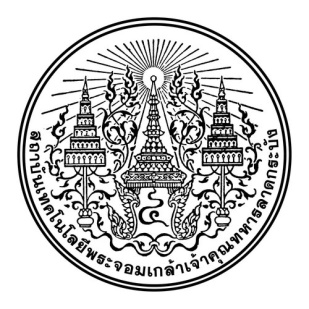                                  งานบัณฑิตศึกษา วิทยาเขตชุมพรเขตรอุดมศักดิ์ จังหวัดชุมพรสถาบันเทคโนโลยีพระเจ้าเกล้าเจ้าคุณทหารลาดกระบังแบบฟอร์มยอมรับเป็นอาจารย์ที่ปรึกษาของนักศึกษาโครงการแววนวัตกร---------------------------------------วันที่…..…..เดือน…………..……………พ.ศ………………เรื่อง ขอเสนอแต่งตั้งอาจารย์ผู้ควบคุมวิทยานิพนธ์เรียน รองอธิการบดีด้วยข้าพเจ้า นาย/นาง/นางสาว...................................... รหัสประจำตัว ….……………………………………………หลักสูตร............................... สาขาวิชา…............................………..…วิทยาเขตชุมพรเขตรอุดมศักดิ์ จังหวัดชุมพรที่อยู่ที่สามารถติดต่อ…………..........................................................................................................................................เบอร์โทรศัพท์........................................................................อีเมล์...............................................................................มีความประสงค์ขอเสนอแต่งตั้งอาจารย์ผู้ควบคุมวิทยานิพนธ์ ดังต่อไปนี้1. ..........................................................................................	อาจารย์ที่ปรึกษาวิทยานิพนธ์	2............................................................................................	อาจารย์ที่ปรึกษาวิทยานิพนธ์ร่วม (ถ้ามี)	3. ............................................................................................	อาจารย์ที่ปรึกษาวิทยานิพนธ์ร่วม (ถ้ามี)จึงเรียนมาเพื่อโปรดพิจารณา					ลงชื่อ……………….……………..…………….…………...      							      (…………………..…………………………………..)คำรับรองจากอาจารย์ที่ปรึกษาวิทยานิพนธ์ข้าพเจ้า……………..……………………..……………….……………………ตำแหน่งทางวิชาการ …………………………………เป็นอาจารย์บัณฑิตประจำหลักสูตร…………………………….……..…………………… สาขาวิชา...............................................มีจำนวนนักศึกษาที่รับเป็นอาจารย์ที่ปรึกษาวิทยานิพนธ์แล้วทั้งหมด...........................................................คนมีความยินดีรับ นาย/นาง/นางสาว.....……………………………………………………….เข้าเป็นนักศึกษาในความดูแลของข้าพเจ้าเป็นคนที่..................................ตั้งแต่ภาคเรียนที่………….……...… ปีการศึกษา..……….……….... เป็นต้นไปลงชื่อ……………………………..…………………………...       (……………………..……..…………………………..)       							              (อาจารย์ที่ปรึกษาวิทยานิพนธ์) ลงชื่อ…………………………………….……………………       (…..………………..……………………….…………..)       						                        (อาจารย์ที่ปรึกษาวิทยานิพนธ์ร่วม)ลงชื่อ……………………………………………………………       (……………………………………………..…………..)(ประธานหลักสูตร....................................................)